様式第２号（第５条関係）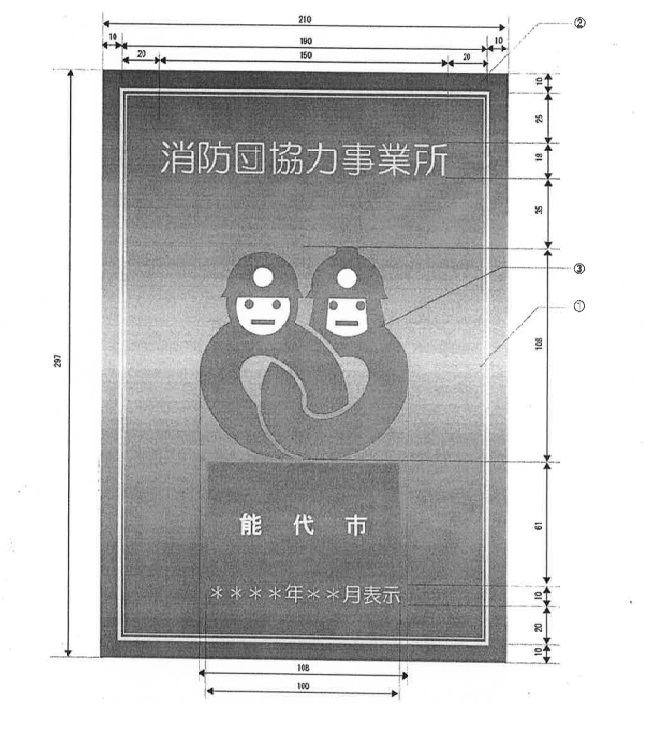 【備考】１　数字の単位はミリメートルとする。　　３　材質はプラスチック等、厚みは６ｍｍ以上とする。２　色は、次の表のとおりとする。色（ＣＭＹＫ値による色指定）①地色（中央部）青（Ｃ：50％、Ｍ： 5％、Ｙ： 0％、Ｋ： 0％）②地色（上下部）青（Ｃ：85％、Ｍ：40％、Ｙ：25％、Ｋ：12％）③表示マーク（面）赤（Ｃ： 0％、Ｍ：95％、Ｙ：90％、Ｋ： 0％）④文字、枠線銀